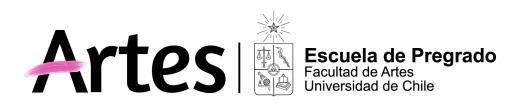 PROGRAMA ACTIVIDAD CURRICULARComponentesDescripciónNombre del cursoTécnica y Teoría de la Danza Moderna ICourse NameCódigoPTDM232-101Unidad académica/ organismo de la unidad académica que lo desarrollaFacultad de Artes, Departamento de DanzaCarácterObligatorioNúmero de créditos SCT Horas Presenciales: 6Horas no Presenciales: 1.5Horas totales: 135Créditos transferibles: 6Línea de FormaciónFormación Especializada (FE). Interpretación en Danza Contemporánea, Teoría e historia de la danza NivelI semestreRequisitosSin prerrequisitos Propósito formativoCurso de carácter eminentemente práctico, exploratorio, de nivel inicial, basado en la teoría y método Laban-Jooss-Leeder. El curso aborda, desde una perspectiva multi-docente, la adquisición de competencias referidas a nociones técnico corporales (alineación, tensión-relajación, soporte, centro de peso, locomoción, control del movimiento, coordinación simple), eukinéticas (exploración básica en los factores tiempo, espacio y energía), coréuticas (niveles, direcciones básicas y trayectorias), musicales (pulso y agógica) y al contexto histórico de la técnica moderna en Europa.Competencias específicas a las que contribuye el curso1.1 Interpreta danza contemporánea 1.2 Proponer soluciones creativas a los desafíos interpretativos  en distintos contextos artísticos.Sub-competencias específicas a las que contribuye el curso1.1.1 Construyendo su universo interpretativo fundamentado en un análisis crítico y en torno al estado de conocimiento disciplinar contemporáneo.1.1.2 Integrando la interrelación de su corporalidad con la de otros, contextualizando las dimensiones estético-artísticas, culturales, sociales e históricas de la danza.Competencias genéricas transversales a las que contribuye el curso 5.- Valoración y respeto por la diversidad y multiculturalidad: reconocer, comprender y aceptar las diferencias, valorándolas y aprendiendo de ellas para enriquecer su participación, compromiso y aporte a los derechos de toda persona y al desarrollo armónico y respetuoso de la sociedad.
Resultados de aprendizajeExplora en su propia estructura corporal una alineación eficiente, a través de las conexiones básicas: isquion-talón, coxis-coronilla, pubis-esternón. Identifica  los factores básicos del movimiento: tiempo, espacio y energía. Reconoce su centro de peso y la relación con la gravedad  en movimientos con y sin desplazamiento. Ejecuta  variaciones de movimientos en sus soportes inferiores en posición paralela y en rotación de acuerdo a las  posibilidades de su estructura corporal.Conoce los referentes teóricos y contexto histórico de la danza moderna en Chile y sus referentes europeosExplora variaciones de pulso, acento simple y compuesto, binario, ternario y cuaternario y contrastes agógicosSaberes / ContenidosAjuste Postural Eje corporal,Trípode plantarTécnica de torso:Centros de liviandad y pesoCuerpo y energía Tensión relajación  concéntrica y excéntricaTipos de swing: pendular en extremidades superiores e inferiores, centrifugal en extremidades superiores.Locomoción:Caminata Carrera SaltosRodadaEukinética Tiempo: lento – rápidoEnergía: fuerte- leveEspacio: central – periféricoCoreútica Direcciones básicasNivelesTrayectoriasPlanos del movimientoMusicalidadPulsoMétricaContexto histórico Arte moderno, Expresionismo y modernidad en Europa y Latinoamérica  	Laban Jooss  Leeder: Desarrollo de una  danza moderna y expresionista	Influencia y desarrollo de la danza moderna europea en ChileReflexión en torno a una danza latinoamericana y chilena desde la influencia europea.MetodologíasLa metodología aplicada  en las sesiones de técnica  es de instrucción directa y de práctica corporal a través de la exploración e improvisación,  imitación kinética de movimientos, ejercicios y fraseos  dados por la profesora.Estrategias•	Imitación kinética, ensayo, repetición y refinamiento del movimiento a través de correcciones personalizadas y grupales•	Exploración e improvisación guiada•	Análisis práctico-teórico del movimiento a través de lectura de textos y su aplicación prácticaEstructura de la clase: Exploración de contenidos, alineación, secuencias y/o fraseos de movimiento,  bajar la temperatura.  La estructura de la clase variará entre centro, barra y diagonales de la sala, dependiendo de la complejidad de los contenidos.La metodología aplicada en las  sesiones de sonido-movimiento, serán de exploración y  análisis musical  de los fraseos realizados en las sesiones de técnica. Se priorizará por el trabajo grupal.La metodología aplicada en las sesiones de teoría será expositiva.EvaluaciónSe realizarán  cuatro evaluaciones: dos de proceso de avance en la técnica y análisis del movimiento; 1 de  contenidos teóricos,  una de trabajo creativo.Criterios de evaluación de proceso:Capacidad de explorar en los contenidos.Ejecución técnico-corporal. Se evaluará la capacidad de integrar, comprender y ejecutar los contenidos del nivel técnico corporal  propio de cada estudiante y el nivel en el que se realiza  la asignatura.Memoria Kinética.  Se evaluará la capacidad de memorización de movimientos, secuencias y/o fraseos.Análisis del movimiento. Se evaluará la comprensión y análisis de los fundamentos teóricos del movimiento.Asistencia y participación en clases. Se evaluará la responsabilidad, asistencia y compromiso con la asignatura.Criterios de evaluación de trabajo creativo música-Técnica moderna:Presentación de tareasCapacidad para desarrollar  trabajo en grupo.Adquisición de contenidosCriterios de evaluación teóricaRelaciones entre los aportes de los precursores de la danza moderna europea y la práctica actual de la danza moderna.Relaciones entre el modernismo, el expresionismo y  la danza moderna alemana.Reflexiones acerca del contexto histórico de Europa y chile en las décadas del 1930 y 1940, que permiten el inicio de la danza profesional en ChileRequisitos de aprobaciónLa asistencia a la actividad curricular  es obligatoria, el/a estudiante debe asistir a un 85% de las clases lectivas para tener derecho a examen final de la asignatura (Artículo n°7 del Reglamento de la   Carrera), las excepciones se ajustaran a lo estipulado en el  “REGLAMENTO DE LA LICENCIATURA EN ARTES CON MENCION EN DANZA Y A LOS TITULOS PROFESIONALES DE PROFESOR ESPECIALIZADO EN DANZA O INTÉRPRETE CON MENCIÓN EN DANZA IMPARTIDOS POR LA FACULTAD DE ARTES DE LA UNIVERSIDAD DE CHILE”La nota mínima para rendir examen es 3.0, habiendo cumplido con la asistencia mínima.Nota de aprobación de la asignatura 4.0La Nota de Aprobación de la asignatura comprende: 70% nota de presentación a examen; 30% nota de examen. Palabras clave TiempoEspacioEnergíaBibliografía obligatoriaCámara Elizabeth, Islas Hilda, “Pensamiento y Acción: el Método Leeder de La Escuela Alemana”. México 2007.Uribe Bárbara, Historia de la Danza en Occidente; Editorial Facultad de Artes de la Universidad de Chile.Bibliografía complementariaLaban Rudolf, “Danza Educativa Moderna, Editorial Paidos 1994Gilbert, L. Danser avec le III° Reich. Les danseurs modernes et le nazismo. Edit. André Versaille. 2001